Директору ЧПОУ «КАДР»Регистрационный номер: ______________   Гадиевой М.Б.	Фамилия__________________________Имя______________________________Отчество _________________________Дата рождения ____________________Гражданство_______________________Телефон __________________________ЗАЯВЛЕНИЕПрошу Вас принять меня в число обучающихся «Колледжа Архитектуры, Дизайна и Реинжиниринга» для получения среднего профессионального образования  по специальности/профессии _________________________________________________________________________________________________________ (наименование специальности / профессии в соответствии с лицензией)______________________формы обучения___________________________________      (очной, заочной)                                                                           (по договору об оказании платных образовательных услуг)Документ, удостоверяющий личность:__________________________________ серия ____________№ _________________(паспорт, свидетельство о рождении, временное удостоверение)дата выдачи ________________кем выдан__________________________________________________________________________________________________________Образование до поступления в ЧПОУ «КАДР»_______________________________                                   (основное общее, среднее общее, среднее профессиональное, высшее)Окончил(а) в _________году ______________________________________________(наименование образовательной организации)Документ об образовании _______________серия ______ №____________________(аттестат, диплом)кем и когда выдан _______________________________________________________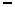 Адрес постоянной регистрации: ________________ район _____________________населенный пункт__________________________ улица, дом, кв. ________________телефон: ________________ моб. ___________________________________________Адрес фактического проживания: __________________________________________Сведения о законном представителе (мать, отец, опекун):ФИО: __________________________________________________________________Место работы (должность): _______________________________________________Телефон: _______________________________________________________________Индивидуальные достижения (наличие статуса победителя, призера олимпиад, конкурсов, чемпионатов профмастерства…)_________________________ (да/нет)Среднее профессиональное образование данного уровня получаю впервые: _______________________________________________________________(подпись)На обработку своих персональных данных в порядке, установленном Федеральным законом от 27 июля 2006 года № 152-ФЗ «О персональных данных» согласен (а):                        _______________________________________________________(подпись)Подпись поступающего____________________«____» __________________20___г. 1. С лицензией на право ведения образовательной деятельности, свидетельством о государственной аккредитации и приложений к ним, Уставом ЧПОУ «КАДР»,  Правилами приёма, содержанием основных образовательных программ ознакомлен(а)___________________________________________________________(подпись поступающего)2. С правилами внутреннего распорядка обучающихся ознакомлен(а), согласен(а) _______________________________________________________________________(подпись поступающего)3. О возможном конкурсе аттестатов при превышении количества заявлений на отдельные специальности (профессии) проинформирован(а) и правилами формирования рейтинга ознакомлен(а) _______________________________________________________________________(подпись поступающего)4. С ограничениями на профессиональную деятельность по состоянию здоровья по специальностям (профессиям) ознакомлен(а)_________________________________(подпись поступающего)5. С датой предоставления оригинала документа об образовании, в том числе через информационные системы общего пользования, не позднее ______________ ознакомлен(а) ________________________________________________________________(подпись поступающего)Предоставленные мною сведения являются достоверными.Подпись поступающего: ____________________ «____» _______________ 20____г.С п.1-5 ознакомлен(а), согласен(а), подпись родителя (законного представителя) _______________________________                     «____» ________________20____г.Документы принял ________________/________________________ФИО/ подписьДата внесения в базу данных приемной комиссии: «____» _____________20____г.